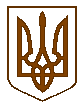 Баришівська  селищна  радаБроварського  районуКиївської  областіVIIІ скликанняР І Ш Е Н Н Я 19.02.2021                                                                                        № проєктПро  затвердження оновленого складу виконавчого комітетуБаришівської селищної радиВідповідно до ст. ст. 26, 51 Закону України "Про місцеве самоврядування в Україні" ,  на підставі рішень Баришівської селищної ради від 10.12.2020 № 05-02-08 «Про утворення та затвердження персонального складу виконавчого комітету Баришівської селищної ради, та від 19.02.2021 № ______  «Про затвердження на посаді старост Бзівського, Веселинівського та Рудницького старостинських округів Баришівської селищної ради VIII скликання», селищна радав и р і ш и л а :1.    Затвердити оновлений персональний склад виконавчого комітету селищної ради:Селищний голова	                                      Олександр   ВАРЕНІЧЕНКОПрізвище, ім’я , по батьковіЗаймана посадаГолова виконкомуВареніченко Олександр ПавловичСелищний голова Секретар Нестерова Ольга МихайлівнаКеруючий справами (секретар) виконкому селищної радиЧлен виконкомуПерший заступник селищного головиЧлен виконкомуСлухай Надія МихайлівнаСекретар селищної радиЧлен виконкомуДанчук Жанна ВіталіївнаЗаступник селищного голови з питань соціального напрямку Член виконкомуШовть Юрій АнатиолійЗаступник селищного голови з питань житлово-комунального господарства та благоустрою Член виконкомуСліпаченко Наталія МиколаївнаСтароста Бзівського старостинського  округу Член виконкомуФіліппова Наталія АнатоліївнаСтароста Веселинівського старостинського  округу Член виконкомуМакаренко Лариса ВікторівнаСтароста Волошинівського старостинського  округу  Член виконкомуГалушко Василь АндрійовичСтароста Гостролуцького  старостинського  округу Член виконкомуНаливайко Світлана МиколаївнаСтароста Дернівськогостаростинського  округу Член виконкомуСемененко Анатолій МихайловичСтароста Коржівськогостаростинського  округуЧлен виконкомуВілянський Петро ПавловичСтароста Корніївськогостаростинського  округуЧлен виконкомуОпанасенко Ірина ІванівнаСтароста Лукашівськогостаростинського  округуЧлен виконкомуБондар Володимир ІвановичСтароста Лук’янівськогостаростинського  округуЧлен виконкомуБратченко Валентина ПетрівнаСтароста Масківецькогостаростинського  округуЧлен виконкомуКірєєв Юрій ВікторовичСтароста Морозівськогостаростинського  округуЧлен виконкомуТрокай Олександр АнатолійовичСтароста Паришківськогостаростинського  округуЧлен виконкомуДеркач Наталія ГригорівнаСтароста Перемозькогостаростинського  округуЧлен виконкомуБойко Павло МихайловичСтароста Подільськогостаростинського  округуЧлен виконкомуБурзак Ірина ОлександрівнаСтароста Рудницькогостаростинського  округуЧлен виконкомуБогдан Сергій ІвановичСтароста Сезенківськогостаростинського  округуЧлен виконкомуКубрак Неоніла ПетрівнаСтароста Селичівськогостаростинського  округуЧлен виконкомуПрядко Ольга МиколаївнаСтароста Селищанськогостаростинського  округуЧлен виконкомуСтасюк Юрій ПетровичПредставник підприємництва та бізнесуЧлен виконкомуНовіцька Людмила ЯківнаПредставник закладів культури громадиЧлен виконкомуДемиденко Оксана ОлегівнаПредставник перевізників, ТОВ «Троїцька артіль»Член виконкомуБуняк Галина МиколаївнаПредставник охорони здоров’я, Генеральний директор КНП «Баришівська центральна районна лікарня»Член виконкомуКостенко Олександр МихайловичПредставник освіти та спорту, тренер-викладач ДЮСШ